ЧЕРКАСЬКА ОБЛАСНА РАДАР І Ш Е Н Н Я25.10.2019                                                                                     № 32-46/VIIПро погодження проектуземлеустрою щодо встановлення(зміни) меж міста СмілаВідповідно до статті 43 Закону України "Про місцеве самоврядування
в Україні", статей 8, 173, абзацу другого частини другої статті 186 Земельного кодексу України, частини дев'ятої статті 46 Закону України "Про землеустрій", враховуючи лист виконавчого комітету Смілянської міської ради від 29.08.2019 № 213/01-01-15, обласна рада в и р і ш и л а:1. Погодити проект землеустрою щодо встановлення (зміни) меж
міста Сміла Черкаської області, розроблений ДП "Черкаський науково-дослідний та проектний інститут землеустрою", яким передбачається встановити межі міста Сміла загальною площею 3973,0000 га.2. Контроль за виконанням рішення покласти на постійну комісію обласної ради з питань агропромислового розвитку та земельних відносин.Перший заступник голови						В. ТАРАСЕНКО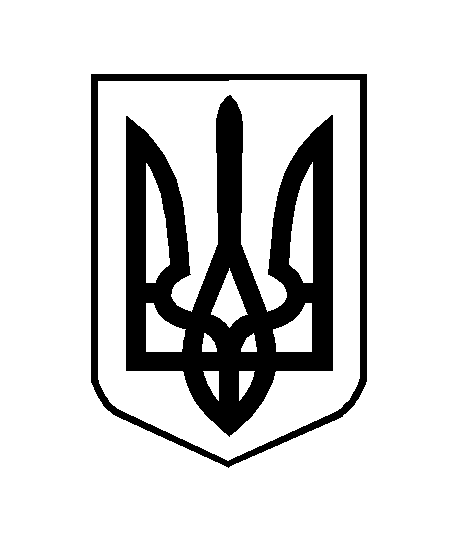 